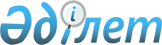 О внесении изменений и дополнений в решение Жанибекского районного маслихата от 23 декабря 2020 года №50-2 "О районном бюджете на 2021-2023 годы"Решение Жанибекского районного маслихата Западно-Казахстанской области от 24 декабря 2021 года № 12-1. Зарегистрировано в Министерстве юстиции Республики Казахстан 27 декабря 2021 года № 26056
      Жанибекский районный маслихат Западно-Казахстанской области РЕШИЛ:
      1.Внести в решение Жанибекского районного маслихата "О районном бюджете на 2021-2023 годы" от 23 декабря 2020 года №50-2 (зарегистрировано в Реестре государственной регистрации нормативных правовых актов под №6582) следующие изменения и дополнения:
      пункт 1 изложить в новой редакции:
      "1.Утвердить районный бюджет на 2021–2023 годы согласно приложениям 1, 2 и 3 соответственно, в том числе на 2021 год в следующих объемах:
      1) доходы – 6 334 719 тысяч тенге:
      налоговые поступления – 527 424 тысячи тенге;
      неналоговые поступления – 14 120 тысяч тенге;
      поступления от продажи основного капитала – 1 000 тысяч тенге;
      поступления трансфертов – 5 792 175 тысяч тенге;
      2) затраты – 6 526 131 тысяча тенге;
      3) чистое бюджетное кредитование – - 2 668 тысяч тенге:
      бюджетные кредиты – 34 527 тысяч тенге;
      погашение бюджетных кредитов – 37 195 тысяч тенге;
      4) сальдо по операциям с финансовыми активами – 0 тенге:
      приобретение финансовых активов – 0 тенге;
      поступления от продажи финансовых активов государства – 0 тенге;
      5) дефицит (профицит) бюджета – -188 744 тысячи тенге; 
      6) финансирование дефицита (использование профицита) бюджета – 188 744 тысячи тенге:
      поступление займов – 32 250 тысяч тенге;
      погашение займов – 37 198 тысяч тенге;
      используемые остатки бюджетных средств – 193 692 тысячи тенге.";
      в пункте 4:
      абзац первый изложить в новой редакции:
      "4. Учесть в районном бюджете на 2021 год поступление целевых трансфертов и кредитов из республиканского бюджета в общей сумме 1 806 393 тысячи тенге:"; 
      абзац второй изложить в новой редакции:
      "на выплату государственной адресной социальной помощи – 144 114 тысячи тенге;";
      абзац шестой изложить в новой редакции:
      "на частичное субсидирование заработной платы – 8 538 тысяч тенге;";
      абзац седьмой изложить в новой редакции:
      "на молодежную практику – 31 000 тысяч тенге;";
      абзац девятый изложить в новой редакции:
      "на общественные работы – 71 949 тысяч тенге;";
      абзац тринадцатый изложить в новой редакции:
      "на кредитование для реализации мер социальной поддержки специалистов – 34 527 тысяч тенге;";
      дополнить абзацем шестнадцатым следующего содержания:
      "на сурдотехнические средства – 1 898 тысяч тенге;";
      дополнить абзацем семнадцатым следующего содержания:
      "на тифлотехнические средства – 1 248 тысяч тенге;";
      дополнить абзацем восемнадцатым следующего содержания:
      "на специальные средства передвижения (кресло-коляски) – 134 тысяч тенге;";
      дополнить абзацем девятнадцатым следующего содержания:
      "на санаторно-курортное лечение – 2 520 тысяч тенге;";
      дополнить абзацем двадцатым следующего содержания:
      "на развитие и обустройство инженерно-коммуникационной инфраструктуры двух двухэтажных двенадцати квартирных жилых домов в селе Жанибек Жанибекского района – 72 245 тысяч тенге;";
      дополнить абзацем двадцать первым следующего содержания:
      "на строительство сооружений (дорог) для девяти новых улиц северной части в селе Жанибек Жанибекского района – 230 926 тысяч тенге;";
      дополнить абзацем двадцать вторым следующего содержания:
      "на капитальный ремонт сельского дома культуры в селе Камысты Жанибекского района – 134 425 тысяч тенге;";
      дополнить абзацем двадцать третьим следующего содержания:
      "на капитальный ремонт автомобильных дорог по улице Р.Егизбаева в селе Жанибек Жанибекского района – 105 891 тысяча тенге;";
      дополнить абзацем двадцать четвертым следующего содержания:
      "на капитальный ремонт автомобильных дорог по улице К.Мусина в селе Жанибек Жанибекского района – 93 598 тысяч тенге;";
      дополнить абзацем двадцать пятым следующего содержания:
      "на капитальный ремонт автомобильных дорог по улице А.Байтурсынова в селе Жанибек Жанибекского района – 105 000 тысяч тенге;";
      дополнить абзацем двадцать шестым следующего содержания:
      "на капитальный ремонт автомобильных дорог по улице М.Утемисова в селе Жанибек Жанибекского района – 51 728 тысяч тенге;";
      дополнить абзацем двадцать седьмым следующего содержания:
      "на средний ремонт автодороги Жанибек-Таловка-Малый Узень 2-27 километров Жанибекского района – 193 313 тысяч тенге;";
      дополнить абзацем двадцать восьмым следующего содержания:
      "на повышение заработной платы работников государственных организаций: медико-социальных учреждений стационарного и полустанционарного типов, организаций надомного обслуживания, временного пребывания, центров занятости населения – 24 900 тысяч тенге.";
      в пункте 5:
      абзац первый изложить в новой редакции:
      "5. Учесть в районном бюджете на 2021 год поступление целевых трансфертов из областного бюджета в общей сумме 704 319 тысяч тенге:";
      абзац второй изложить в новой редакции:
      "на строительство двух двухэтажных двенадцати квартирных жилых домов в селе Жанибек Жанибекского района – 86 884 тысячи тенге;";
      абзац пятый изложить в новой редакции:
      "на предоставление жилищных сертификатов как социальная помощь – 1 000 тысяча тенге;";
      абзац шестой изложить в новой редакции:
      "на проект "Первое рабочее место" – 934 тысячи тенге;";
      абзац восьмой изложить в новой редакции:
      "на приобретение специальных средств передвижения (кресло-коляски) – 1 096 тысяч тенге;";
      абзац десятый изложить в новой редакции:
      "на средний ремонт автодороги Жанибек-Таловка-Малый Узень 2-27 километров – 434 926 тысяч тенге;";
      абзац одиннадцатый изложить в новой редакции:
      "на расходы на новую систему оплаты труда государственных служащих основанной на факторно-бальной шкале – 93 529 тысяч тенге;";
      дополнить абзацем двенадцатым следующего содержания:
      "на развитие и обустройство инженерно-коммуникационной инфраструктуры двух двухэтажных двенадцати квартирных жилых домов в селе Жанибек Жанибекского района – 7 224 тысячи тенге;";
      дополнить абзацем тринадцатым следующего содержания:
      "на капитальный ремонт поъездной автомобильной дороги в селе Жаскайрат Жанибекского района– 60 223 тысяч тенге;";
      дополнить абзацем четырнадцатым следующего содержания:
      "на санаторно-курортное лечение – 729 тысяч тенге.";
      приложение 1 к указанному решению изложить в новой редакции согласно приложению к настоящему решению.
      2.Настоящее решение вводится в действие с 1 января 2021 года. Районный бюджет на 2021 год
      тысяч тенге
					© 2012. РГП на ПХВ «Институт законодательства и правовой информации Республики Казахстан» Министерства юстиции Республики Казахстан
				
      Секретарь маслихата 

Т. Кадимов
Приложение к решению 
от 24 декабря 2021 года № 12-1Приложение 1
к решению Жанибекского 
районного маслихата
от 23 декабря 2020 года №50-2
Категория
Категория
Категория
Категория
Категория
Сумма
Класс
Класс
Класс
Класс
Сумма
Подкласс
Подкласс
Подкласс
Сумма
Специфика
Специфика
Сумма
Наименование
Сумма
1
2
3
4
5
6
1) Доходы
 6 334 719
1
Налоговые поступления
527 424
01
Подоходный налог 
264 864
1
Корпоративный подоходный налог
82 000
2
Индивидуальный подоходный налог 
182 864
03
Социальный налог
186 000
1
Социальный налог
186 000
04
Налоги на собственность
70 000
1
Налоги на имущество
70 000
05
Внутренние налоги на товары работы и услуги
5 560
2
Акцизы
500
3
Поступления за использование природных и других ресурсов
3 500
4
Сборы за ведение предпринимательской и профессиональной деятельности
1 560
08
Обязательные платежи, взимаемые за совершение юридически значимых действий и (или) выдачу документов уполномоченными на то государственными органами или должностными лицами
1 000
1
Государственная пошлина
1 000
2
Неналоговые поступления
14 120
01
Доходы от государственной собственности
12 120
5
Доходы от аренды имущества, находящегося в государственной собственности
12 120
06
Прочие неналоговые поступления 
2 000
1
Прочие неналоговые поступления 
2 000
3
Поступления от продажи основного капитала
1 000
01
Продажа государственного имущества, закрепленного за государственными учреждениями
500
1
Продажа государственного имущества, закрепленного за государственными учреждениями
500
03
Продажа земли и нематериальных активов
500
1
Продажа земли 
500
4
Поступления трансфертов
5 792 175
02
Трансферты из вышестоящих органов государственного управления
5 792 175
2
Трансферты из областного бюджета
5 792 175Функциональная группаФункциональная группаФункциональная группаФункциональная группаФункциональная группа
Сумма
Функциональная подгруппа
Функциональная подгруппа
Функциональная подгруппа
Функциональная подгруппа
Сумма
Администратор бюджетных программ
Администратор бюджетных программ
Администратор бюджетных программ
Сумма
Программа
Программа
Сумма
Наименование
Сумма
1
2
3
4
5
6
2) Затраты
 6 526 131
01
Государственные услуги общего характера
405 221
1
Представительные, исполнительные и другие органы, выполняющие общие функции государственного управления
160 712
112
Аппарат маслихата района (города областного значения)
31 323
001
Услуги по обеспечению деятельности маслихата района (города областного значения)
30 262
003
Капитальные расходы государственного органа
1 061
122
Аппарат акима района (города областного значения)
129 389
001
Услуги по обеспечению деятельности акима района (города областного значения)
114 962
003
Капитальные расходы государственного органа
7 676
113
Целевые текущие трансферты нижестоящим бюджетам
6 751
2
Финансовая деятельность
1 328
459
Отдел экономики и финансов района (города областного значения)
1 328
003
Проведение оценки имущества в целях налогообложения
446
010
Приватизация, управление коммунальным имуществом, постприватизационная деятельность и регулирование споров, связанных с этим
882
9
Прочие государственные услуги общего характера
243 181
454
Отдел предпринимательства и сельского хозяйства района (города областного значения)
22 010
001
Услуги по реализации государственной политики на местном уровне в области развития предпринимательства и сельского хозяйства
22 010
458
Отдел жилищно-коммунального хозяйства, пассажирского транспорта и автомобильных дорог района (города областного значения)
147 047
001
Услуги по реализации государственной политики на местном уровне в области жилищно-коммунального хозяйства, пассажирского транспорта и автомобильных дорог
22 904
013
Капитальные расходы государственного органа
1 018
113
Целевые текущие трансферты нижестоящим бюджетам
123 125
459
Отдел экономики и финансов района (города областного значения)
74 124
001
Услуги по реализации государственной политики в области формирования и развития экономической политики, государственного планирования, исполнения бюджета и управления коммунальной собственностью района (города областного значения)
31 233
113
Целевые текущие трансферты нижестоящим бюджетам
42 891
02
Оборона
22 950
1
Военные нужды
3 754
122
Аппарат акима района (города областного значения)
3 754
005
Мероприятия в рамках исполнения всеобщей воинской обязанности
3 754
2
Организация работы по чрезвычайным ситуациям
19 196
122
Аппарат акима района (города областного значения)
19 196
006
Предупреждение и ликвидация чрезвычайных ситуаций масштаба района (города областного значения)
18 821
007
Мероприятия по профилактике и тушению степных пожаров районного (городского) масштаба, а также пожаров в населенных пунктах, в которых не созданы органы государственной противопожарной службы
375
03
Общественный порядок, безопасность, правовая, судебная, уголовно-исполнительная деятельность
1 160
9
Прочие услуги в области общественного порядка и безопасности
1 160
458
Отдел жилищно-коммунального хозяйства, пассажирского транспорта и автомобильных дорог района (города областного значения)
1 160
021
Обеспечение безопасности дорожного движения в населенных пунктах
1 160
06
Социальная помощь и социальное обеспечение
516 274
1
Социальное обеспечение
167 024
451
Отдел занятости и социальных программ района (города областного значения)
167 024
005
Государственная адресная социальная помощь
167 024
2
Социальная помощь
318 952
451
Отдел занятости и социальных программ района (города областного значения)
318 952
002
Программа занятости
168 806
006
Оказание жилищной помощи
2 003
007
Социальная помощь отдельным категориям нуждающихся граждан по решениям местных представительных органов
45 800
010
Материальное обеспечение детей-инвалидов, воспитывающихся и обучающихся на дому
617
014
Оказание социальной помощи нуждающимся гражданам на дому
42 667
017
Обеспечение нуждающихся инвалидов протезно-ортопедическими, сурдотехническими и тифлотехническими средствами, специальными средствами передвижения, обязательными гигиеническими средствами, а также предоставление услуг санаторно-курортного лечения, специалиста жестового языка, индивидуальных помощников в соответствии с индивидуальной программой реабилитации инвалида
21 398
023
Обеспечение деятельности центров занятости населения
37 661
9
Прочие услуги в области социальной помощи и социального обеспечения
30 298
451
Отдел занятости и социальных программ района (города областного значения)
29 298
001
Услуги по реализации государственной политики на местном уровне в области обеспечения занятости и реализации социальных программ для населения
25 446
011
Оплата услуг по зачислению, выплате и доставке пособий и других социальных выплат
2 460
050
Обеспечение прав и улучшение качества жизни инвалидов в Республике Казахстан
1 392
458
Отдел жилищно-коммунального хозяйства, пассажирского транспорта и автомобильных дорог района (города областного значения)
1 000
094
Предоставление жилищных сертификатов как социальная помощь
1 000
07
Жилищно-коммунальное хозяйство
520 598
1
Жилищное хозяйство
229 441
458
Отдел жилищно-коммунального хозяйства, пассажирского транспорта и автомобильных дорог района (города областного значения)
1 349
003
Организация сохранения государственного жилищного фонда
1 349
466
Отдел архитектуры, градостроительства и строительства района (города областного значения)
228 092
003
Проектирование и (или) строительство, реконструкция жилья коммунального жилищного фонда
148 613
004
Проектирование, развитие и (или) обустройство инженерно-коммуникационной инфраструктуры
79 479
2
Коммунальное хозяйство
278 079
466
Отдел архитектуры, градостроительства и строительства района (города областного значения)
278 079
005
Развитие коммунального хозяйства
16 381
058
Развитие системы водоснабжения и водоотведения в сельских населенных пунктах
261 698
3
Благоустройство населенных пунктов
13 078
458
Отдел жилищно-коммунального хозяйства, пассажирского транспорта и автомобильных дорог района (города областного значения)
13 078
015
Освещение улиц в населенных пунктах
1 062
016
Обеспечение санитарии населенных пунктов
200
018
Благоустройство и озеленение населенных пунктов
11 816
08
Культура, спорт, туризм и информационное пространство
387 155
1
Деятельность в области культуры
208 070
457
Отдел культуры, развития языков, физической культуры и спорта района (города областного значения)
208 070
003
Поддержка культурно-досуговой работы
208 070
2
Спорт
12 344
457
Отдел культуры, развития языков, физической культуры и спорта района (города областного значения)
12 344
009
Проведение спортивных соревнований на районном (города областного значения) уровне
3 632
010
Подготовка и участие членов сборных команд района (города областного значения) по различным видам спорта на областных спортивных соревнованиях
8 712
3
Информационное пространство
102 620
456
Отдел внутренней политики района (города областного значения)
9 613
002
Услуги по проведению государственной информационной политики
9 613
457
Отдел культуры, развития языков, физической культуры и спорта района (города областного значения)
93 007
006
Функционирование районных (городских) библиотек
92 757
007
Развитие государственного языка и других языков народа Казахстана
250
9
Прочие услуги по организации культуры, спорта, туризма и информационного пространства
64 121
456
Отдел внутренней политики района (города областного значения)
37 398
001
Услуги по реализации государственной политики на местном уровне в области информации, укрепления государственности и формирования социального оптимизма граждан
18 258
003
Реализация мероприятий в сфере молодежной политики
19 140
457
Отдел культуры, развития языков, физической культуры и спорта района (города областного значения)
26 723
001
Услуги по реализации государственной политики на местном уровне в области культуры, развития языков, физической культуры и спорта 
20 821
032
Капитальные расходы подведомственных государственных учреждений и организаций
5 902
10
Сельское, водное, лесное, рыбное хозяйство, особо охраняемые природные территории, охрана окружающей среды и животного мира, земельные отношения
39 017
6
Земельные отношения
18 749
463
Отдел земельных отношений района (города областного значения)
18 749
001
Услуги по реализации государственной политики в области регулирования земельных отношений на территории района (города областного значения)
18 749
9
Прочие услуги в области сельского, водного, лесного, рыбного хозяйства, охраны окружающей среды и земельных отношений
20 268
459
Отдел экономики и финансов района (города областного значения)
20 268
099
Реализация мер по оказанию социальной поддержки специалистов
20 268
11
Промышленность, архитектурная, градостроительная и строительная деятельность
26 512
2
Архитектурная, градостроительная и строительная деятельность
26 512
466
Отдел архитектуры, градостроительства и строительства района (города областного значения)
26 512
001
Услуги по реализации государственной политики в области строительства, улучшения архитектурного облика городов, районов и населенных пунктов области и обеспечению рационального и эффективного градостроительного освоения территории района (города областного значения)
24 832
013
Разработка схем градостроительного развития территории района, генеральных планов городов районного (областного) значения, поселков и иных сельских населенных пунктов
1 680
12
Транспорт и коммуникации
914 683
1
Автомобильный транспорт
902 247
458
Отдел жилищно-коммунального хозяйства, пассажирского транспорта и автомобильных дорог района (города областного значения)
902 247
022
Развитие транспортной инфраструктуры
38 467
023
Обеспечение функционирования автомобильных дорог
50 640
045
Капитальный и средний ремонт автомобильных дорог районного значения и улиц населенных пунктов
7 561
051
Реализация приоритетных проектов транспортной инфраструктуры
805 579
9
Прочие услуги в сфере транспорта и коммуникаций
12 436
458
Отдел жилищно-коммунального хозяйства, пассажирского транспорта и автомобильных дорог района (города областного значения)
12 436
037
Субсидирование пассажирских перевозок по социально-значимым городским (сельским), пригородным и внутрирайонным сообщениям
12 436
13
Прочие
741 865
9
Прочие
741 865
457
Отдел культуры, развития языков, физической культуры и спорта района (города областного значения)
147 843
052
Реализация мероприятий по социальной и инженерной инфраструктуре в сельских населенных пунктах в рамках проекта "Ауыл-Ел бесігі"
147 843
458
Отдел жилищно-коммунального хозяйства, пассажирского транспорта и автомобильных дорог района (города областного значения)
587 243
062
Реализация мероприятий по социальной и инженерной инфраструктуре в сельских населенных пунктах в рамках проекта "Ауыл-Ел бесігі"
356 297
064
Развитие социальной и инженерной инфраструктуры в сельских населенных пунктах в рамках проекта "Ауыл-Ел бесігі"
230 946
459
Отдел экономики и финансов района (города областного значения)
6 779
012
Резерв местного исполнительного органа района (города областного значения) 
6 779
14
Обслуживание долга
17 264
1
Обслуживание долга
17 264
459
Отдел экономики и финансов района (города областного значения)
17 264
021
Обслуживание долга местных исполнительных органов по выплате вознаграждений и иных платежей по займам из областного бюджета
17 264
15
Трансферты
2 933 432
1
Трансферты
2 933 432
459
Отдел экономики и финансов района (города областного значения)
2 933 432
006
Возврат неиспользованных (недоиспользованных) целевых трансфертов
2 421
038
Субвенции
286 994
049
Возврат трансфертов общего характера в случаях, предусмотренных бюджетным законодательством
2 644 017
3) Чистое бюджетное кредитование
-2 668
Бюджетные кредиты
34 527
10
Сельское, водное, лесное, рыбное хозяйство, особо охраняемые природные территории, охрана окружающей среды и животного мира, земельные отношения
34 527
9
Прочие услуги в области сельского, водного, лесного, рыбного хозяйства, охраны окружающей среды и земельных отношений
34 527
459
Отдел экономики и финансов района (города областного значения)
34 527
018
Бюджетные кредиты для реализации мер социальной поддержки специалистов
34 527
Категория
Категория
Категория
Категория
Категория
Сумма
Класс
Класс
Класс
Класс
Сумма
Подкласс
Подкласс
Подкласс
Сумма
Специфика
Специфика
Сумма
Наименование
Сумма
1
2
3
4
5
6
Погашение бюджетных кредитов 
 37 195
5
Погашение бюджетных кредитов
37 195
01
Погашение бюджетных кредитов
37 195
1
Погашение бюджетных кредитов, выданных из государственного бюджета
37 195
Функциональная группа
Функциональная группа
Функциональная группа
Функциональная группа
Функциональная группа
Сумма
Функциональная подгруппа
Функциональная подгруппа
Функциональная подгруппа
Функциональная подгруппа
Сумма
Администратор бюджетных программ
Администратор бюджетных программ
Администратор бюджетных программ
Сумма
Программа
Программа
Сумма
Наименование
Сумма
1
2
3
4
5
6
4) Сальдо по операциям с финансовыми активами
0
Приобретение финансовых активов
0
Поступления от продажи финансовых активов государства
0
5) Дефицит (профицит) бюджета 
 - 188 744
6) Финансирование дефицита бюджета (использование профицита)
188 744
Категория
Категория
Категория
Категория
Категория
Сумма
Класс
Класс
Класс
Класс
Сумма
Подкласс
Подкласс
Подкласс
Сумма
Специфика
Специфика
Сумма
Наименование
Сумма
1
2
3
4
5
6
7
Поступления займов
 32 250
01
Внутренние государственные займы
32 250
2
Договора займа
32 250
Функциональная группа
Функциональная группа
Функциональная группа
Функциональная группа
Функциональная группа
Сумма
Функциональная подгруппа
Функциональная подгруппа
Функциональная подгруппа
Функциональная подгруппа
Сумма
Администратор бюджетных программ
Администратор бюджетных программ
Администратор бюджетных программ
Сумма
Программа
Программа
Сумма
Наименование
Сумма
1
2
3
4
5
6
Погашение займов
 37 198
16
Погашение займов
37 198
1
Погашение займов
37 198
459
Отдел экономики и финансов района (города областного значения)
37 198
005
Погашение долга местного исполнительного органа перед вышестоящим органом
37 195
022
Возврат неиспользованных бюджетных кредитов, выданных из местного бюджета
3
Категория
Категория
Категория
Категория
Категория
Сумма
Класс
Класс
Класс
Класс
Сумма
Подкласс
Подкласс
Подкласс
Сумма
Специфика
Специфика
Сумма
Наименование
Сумма
1
2
3
4
5
6
Используемые остатки бюджетных средств
 193 692